Работу выполнил(а) ____________________________________________________Дата ____________                                                                          Кит-убийцаЗадание 1. Начни читать текст. По сигналу учителя поставь палочку после того слова, до которого дочитал. Дочитай текст до конца.Задание 2. К какому из перечисленных ниже текстов ты бы отнес прочитанный текст? Обведи правильную, по твоему мнению, букву ответа.А. Сказка						Б. ЛегендаВ. Научно-популярный текст		Г. ИнструкцияД. Повесть					Е. Не знаюЗадание 3. 1) В тексте «Кит-убийца» описано исследование, проведенное немецким зоологом Альфредом Бремом. Как и в любом исследовании в нем есть: постановка проблемы, гипотеза, описание хода исследования, описание полученных фактов и их объяснение, вывод. Укажи, в каких абзацах в тексте описан каждый из этих этапов. Ответ дай в таблице.2) Выпиши предложение, которое поясняет, в чем состояла гипотеза Альфреда Брема. Какие ключевые слова (или одно какое-то слово) помогли тебе догадаться, что нужно записать именно это предложение? Подчеркни эти слова (слово) в выписанном тобою предложении.Ответ: _____________________________________________________________________________________________________________________________________________________________________________________________________________________________Задание 4. Прочитай таблицу и ответь на вопросы.Таблица. На них охотится дельфин-косатка	Вопрос 1. Выпиши из таблицы названия всех животных, которые тяжелее дельфина-касатки.	Ответ: ___________________________________________	Вопрос 2. Выпиши из таблицы название животного с самыми маленькими размерами.	Ответ: ___________________________________________	Вопрос 3. Выпиши название самого быстрого из всех перечисленных таблице животных.	Ответ: ___________________________________________	Вопрос 4. Как ты думаешь, с какой скоростью может плавать дельфин-косатка? Поясни свой ответ.Ответ:1) Думаю, что дельфин-косатка может развивать скорость до ________ км/ч.2) Я так думаю, потому что ___________________________________________________________________________________________________________________________________________________________________________________________________	Вопрос 5. В таблице указано, что масса кашалота составляет до 70 т. Как ты думаешь, бывают ли кашалоты с массой 20 т? А с массой 200 т? Обведи букву ответа, которые ты считаешь наиболее правильным.	Ответ: 	А. Кашалоты с массой 20 т бывают, а с массой 200 т – нет. 	Б. Не бывает кашалотов ни с массой 20 т, ни с массой 200 т – у них у всех масса 70 т.	В. Бывают всякие кашалоты.	Г. Не знаю.Задание 5. Обведи на карте те области, где встречается дельфин-косатка. Обведи сначала карандашом; сверь получившийся у тебя рисунок с тем, что говорится об этом животном; исправь, если нужно, ошибки и обведи рисунок ручкой.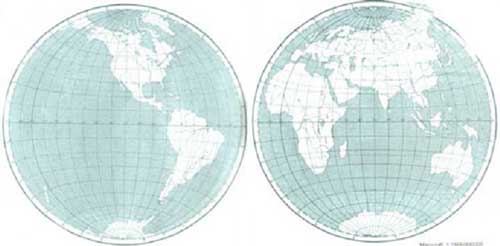 Задание 6. Ребята решили сделать диаграмму, чтобы наглядно показать, во сколько раз один гренландский кит массой 60 т больше других животных. Нашли в справочниках примерные массы слона и носорога, сравнили их с массой кита, и получилась такая диаграмма.	Хотели еще рядом нарисовать столбик с быками, масса которых примерно равна , стали считать, сколько для них нужно клеточек на диаграмме, и запутались.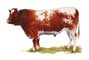 	Помоги ребятам доделать диаграмму.	1) Подсчитай и запиши в нужных клеточках диаграммы рядом со знаком вопроса примерные массы слона и носорога.	2) Подскажи ребятам, какой длины им нужно взять лист бумаги, чтобы рядом со столбиками «кит», «слон» и «носорог» поместить на нем еще и столбик «бык».Ответ: Нужно взять лист бумаги длиной примерно _______ см.Задание 7. Придумай свою задачу, используя данные, которые приводятся в тексте и в таблице «На них охотится дельфин-косатка». Запиши ее условие, вопрос, решение и ответ.	А) Условие и вопрос задачи__________________________________________________________________________________________________________________________________________________________________________________________________________________________________________________________________________________________________	Б) Решение	В) Ответ к задаче ___________________________________________ Задание 8. Во втором абзаце есть четыре формы одного слова. Найди все формы этого слова, выпиши их так, как они стоят в тексте, и укажи падеж для каждого слова.	Ответ. _______________ – стоит в __________________ падеже;_______________ – стоит в __________________ падеже;_______________ – стоит в __________________ падеже;_______________ – стоит в __________________ падеже;Задание 9. Найди в первом предложении третьего абзаца два однокоренных прилагательных. Выпиши оба эти слова и разбери по составу слово с приставкой. Допиши к ним еще два однокоренных слова.	Ответ. А) однокоренные прилагательные:		1) _____________________________,		2) _____________________________.Б) разбор по составу прилагательного с приставкой:		приставка		_________		корень		_________		суффикс		_________		окончание	_________В) еще два однокоренных слова:		1) _____________________________, 		2) _____________________________. Задание 10. Найди во втором абзаце по одному примеру на каждую из орфограмм, указанных в таблице, и заполни таблицу.ДОПОЛНИТЕЛЬНЫЕ ЗАДАНИЯЗадание 11. Ежедневная потребность дельфина-косатки в пищи составляет примерно . Ниже в таблице приведены изображения и названия, некоторых животных, которыми питается дельфин-косатка, а также указаны их возможные массы.Пользуясь данными этой таблице, составьте «недельный рацион» дельфина-косатки так, чтобы в него входили рыбы и млекопитающие. Подтвердите вычислениями, что этот рацион покрывает потребность дельфина-косатки в пище.	Ответ. За неделю дельфин-косатка может съесть: ______________________________________________________________________________________________________________________________Этого ему достаточно, так как:________________________________________________________________________________________________________________________________________________________________________________________________________________________________________Задание 12. Как лучше доставить до берега пойманного кашалота массой 10 тонн? Выбери вариант ответа, который тебя устраивает.Задание 13. Отметь на карте цифрой 1 место, где, по свидетельству древнеримских ученых, встречались дельфины-косатки в древние времена, а цифрами 2, 3, 4 и т.д. отметь те места, где их можно встретить сегодня.Задание 14. В центре Написаны названия четырех групп понятий. Отнесите каждое из записанных в левом и правом столбиках понятий к одной из групп, соединив их с названием группы стрелками.Задание 15. В книгах древнеримских ученых говорится, что орки или дельфины-косатки часто сопровождали корабли. Как ты думаешь, зачем они это делали? Представляло ли это опасность для мореходов? Ответ запиши в четырех – пяти предложениях.________________________________________________________________________________________________________________________________________________________________________________________________________________________________________________________________________________________________________________________________________________________________________________________________________________________________________________________________________________________________________________________________________________________________________________________________________________________________________________________________________________________________________________________________________________________________________________________________________________________________________________________________________________________________________________________________________________________________Задание 16.1) Перечитай текст «Кит-убийца». Подчеркни незнакомые тебе слова, подсчитай их, запиши ответ цифрой и выпиши все незнакомые слова в столбик в таблицу.Ответ:	Незнакомых слов ________2) Попробуй выяснить значение одного любого незнакомого слова и запиши его рядом с этим словом.3		В течение тысячелетий 		В течение тысячелетий 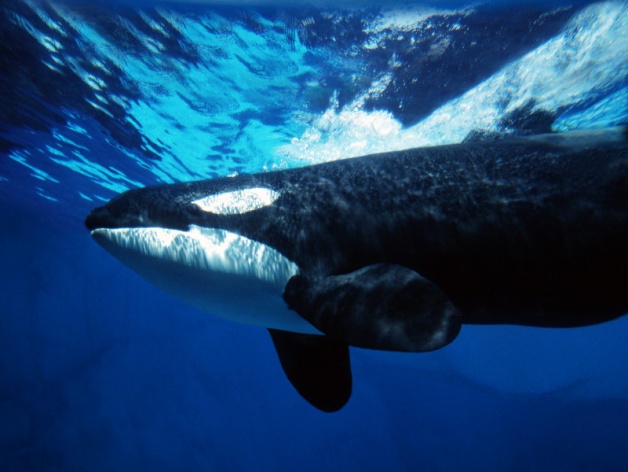 6человечество волнует библейскаячеловечество волнует библейская12история о том, как за непослушаниеистория о том, как за непослушание17пророк Иона был проглочен китом.пророк Иона был проглочен китом.22Возможно, конечно, что это всего Возможно, конечно, что это всего 26лишь легенда, однако, интересен лишь легенда, однако, интересен 35вопрос: могло ли все это случиться на самом деле?вопрос: могло ли все это случиться на самом деле?вопрос: могло ли все это случиться на самом деле?вопрос: могло ли все это случиться на самом деле?40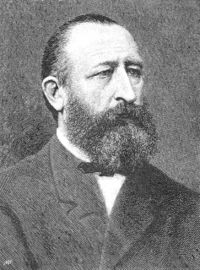 		Известный немецкий зоолог Альфред Брем		Известный немецкий зоолог Альфред Брем		Известный немецкий зоолог Альфред Брем48решил изучить всех-всех китов, обитающих на Земле,решил изучить всех-всех китов, обитающих на Земле,решил изучить всех-всех китов, обитающих на Земле,58и доказать, что история о ките и пророке Ионе – не и доказать, что история о ките и пророке Ионе – не и доказать, что история о ките и пророке Ионе – не 65сказка. Для начала ученый определил, каким долженсказка. Для начала ученый определил, каким долженсказка. Для начала ученый определил, каким должен75быть подобный гигант. По преданию кит должен жить в Средиземномбыть подобный гигант. По преданию кит должен жить в Средиземномбыть подобный гигант. По преданию кит должен жить в Средиземномбыть подобный гигант. По преданию кит должен жить в Средиземном85море. Кроме того, добычу он должен был заглатывать целиком, неморе. Кроме того, добычу он должен был заглатывать целиком, неморе. Кроме того, добычу он должен был заглатывать целиком, неморе. Кроме того, добычу он должен был заглатывать целиком, не94повреждая ее своими огромными зубами. У гигантского кита должноповреждая ее своими огромными зубами. У гигантского кита должноповреждая ее своими огромными зубами. У гигантского кита должноповреждая ее своими огромными зубами. У гигантского кита должно103быть широченное горло и огромный желудок, но без пищеварительныхбыть широченное горло и огромный желудок, но без пищеварительныхбыть широченное горло и огромный желудок, но без пищеварительныхбыть широченное горло и огромный желудок, но без пищеварительных111кислот. Иначе обед постепенно начнет растворяться в желудке,кислот. Иначе обед постепенно начнет растворяться в желудке,кислот. Иначе обед постепенно начнет растворяться в желудке,кислот. Иначе обед постепенно начнет растворяться в желудке,116наподобие сахара в стакане чая.наподобие сахара в стакане чая.наподобие сахара в стакане чая.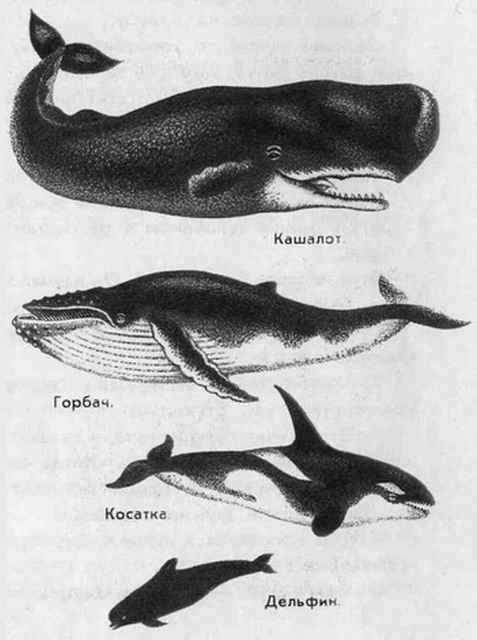 120		Брем внимательно изучил 27		Брем внимательно изучил 27		Брем внимательно изучил 27126видов зубатых китов-дельфинов и 16 видов зубатых китов-дельфинов и 16 видов зубатых китов-дельфинов и 16 132видов беззубых китов-гигантов и среди видов беззубых китов-гигантов и среди видов беззубых китов-гигантов и среди 138них обратил внимание на дельфина-косатку,них обратил внимание на дельфина-косатку,них обратил внимание на дельфина-косатку,146или орку. И что же оказалось? Орка – неили орку. И что же оказалось? Орка – неили орку. И что же оказалось? Орка – не152только самый красивый, но и самыйтолько самый красивый, но и самыйтолько самый красивый, но и самый161прожорливый и кровожадный кит. Его считают по праву морским прожорливый и кровожадный кит. Его считают по праву морским прожорливый и кровожадный кит. Его считают по праву морским прожорливый и кровожадный кит. Его считают по праву морским 170чудовищем. Потомки этих китов обитают сейчас в северных районахчудовищем. Потомки этих китов обитают сейчас в северных районахчудовищем. Потомки этих китов обитают сейчас в северных районахчудовищем. Потомки этих китов обитают сейчас в северных районах179Атлантического и Тихого океанов. Но в книгах древнеримских ученыхАтлантического и Тихого океанов. Но в книгах древнеримских ученыхАтлантического и Тихого океанов. Но в книгах древнеримских ученыхАтлантического и Тихого океанов. Но в книгах древнеримских ученых188можно прочитать, что такие чудовища обитали и в Средиземном можно прочитать, что такие чудовища обитали и в Средиземном можно прочитать, что такие чудовища обитали и в Средиземном можно прочитать, что такие чудовища обитали и в Средиземном 198море. Орки, как и другие дельфины, часто сопровождали корабли иморе. Орки, как и другие дельфины, часто сопровождали корабли иморе. Орки, как и другие дельфины, часто сопровождали корабли иморе. Орки, как и другие дельфины, часто сопровождали корабли и208заглатывали все, что с них выбрасывалось. У дельфина-косатки оченьзаглатывали все, что с них выбрасывалось. У дельфина-косатки оченьзаглатывали все, что с них выбрасывалось. У дельфина-косатки оченьзаглатывали все, что с них выбрасывалось. У дельфина-косатки очень219много острых зубов (до 240 штук). Однако добычу он глотает целиком,много острых зубов (до 240 штук). Однако добычу он глотает целиком,много острых зубов (до 240 штук). Однако добычу он глотает целиком,много острых зубов (до 240 штук). Однако добычу он глотает целиком,230не перемалывая зубами. Длина его более , масса доходит доне перемалывая зубами. Длина его более , масса доходит доне перемалывая зубами. Длина его более , масса доходит доне перемалывая зубами. Длина его более , масса доходит до2408 тонн, а горло такое широкое, что через него может легко проскочить8 тонн, а горло такое широкое, что через него может легко проскочить8 тонн, а горло такое широкое, что через него может легко проскочить8 тонн, а горло такое широкое, что через него может легко проскочить248не только человек, но и обычный дельфин, массой в . не только человек, но и обычный дельфин, массой в . не только человек, но и обычный дельфин, массой в . не только человек, но и обычный дельфин, массой в . 254		Как многокомнатная квартира желудок дельфина-косатки		Как многокомнатная квартира желудок дельфина-косатки		Как многокомнатная квартира желудок дельфина-косатки		Как многокомнатная квартира желудок дельфина-косатки263состоит из отдельных комнат. Первое отделение желудка – это большойсостоит из отдельных комнат. Первое отделение желудка – это большойсостоит из отдельных комнат. Первое отделение желудка – это большойсостоит из отдельных комнат. Первое отделение желудка – это большой273«склад» для пищи. Его стенки покрыты толстым роговым слоем кожи.«склад» для пищи. Его стенки покрыты толстым роговым слоем кожи.«склад» для пищи. Его стенки покрыты толстым роговым слоем кожи.«склад» для пищи. Его стенки покрыты толстым роговым слоем кожи.282Здесь нет пищеварительных желез, нет кислот, стенки не движутся.Здесь нет пищеварительных желез, нет кислот, стенки не движутся.Здесь нет пищеварительных желез, нет кислот, стенки не движутся.Здесь нет пищеварительных желез, нет кислот, стенки не движутся.291Известен случай, когда один китобой поймал огромного орку. Оказалось,Известен случай, когда один китобой поймал огромного орку. Оказалось,Известен случай, когда один китобой поймал огромного орку. Оказалось,Известен случай, когда один китобой поймал огромного орку. Оказалось,301что эта косатка пообедала 12 тюленями и 13 дельфинами. Общийчто эта косатка пообедала 12 тюленями и 13 дельфинами. Общийчто эта косатка пообедала 12 тюленями и 13 дельфинами. Общийчто эта косатка пообедала 12 тюленями и 13 дельфинами. Общий306вес обеда составил 50 центнеров!вес обеда составил 50 центнеров!вес обеда составил 50 центнеров!вес обеда составил 50 центнеров!314		Что же происходит с гостями желудка потом? После 		Что же происходит с гостями желудка потом? После 		Что же происходит с гостями желудка потом? После 		Что же происходит с гостями желудка потом? После 322наполнения первого его отделения открывается дверка во второе, наполнения первого его отделения открывается дверка во второе, наполнения первого его отделения открывается дверка во второе, наполнения первого его отделения открывается дверка во второе, 329которое можно назвать «дробилкой». Здесь начинается грубоекоторое можно назвать «дробилкой». Здесь начинается грубоекоторое можно назвать «дробилкой». Здесь начинается грубоекоторое можно назвать «дробилкой». Здесь начинается грубое338дробление пищи при помощи движущихся стенок. Затем следует третьедробление пищи при помощи движущихся стенок. Затем следует третьедробление пищи при помощи движущихся стенок. Затем следует третьедробление пищи при помощи движущихся стенок. Затем следует третье345отделение желудка, или «лаборатория». Здесь заканчивается химическаяотделение желудка, или «лаборатория». Здесь заканчивается химическаяотделение желудка, или «лаборатория». Здесь заканчивается химическаяотделение желудка, или «лаборатория». Здесь заканчивается химическая347обработка пищи.обработка пищи.обработка пищи.обработка пищи.356		Таким образом, Альфред Брем доказал, что орка вполне может		Таким образом, Альфред Брем доказал, что орка вполне может		Таким образом, Альфред Брем доказал, что орка вполне может		Таким образом, Альфред Брем доказал, что орка вполне может365быть тем самым «большим китом», который проглотил пророка Иону.быть тем самым «большим китом», который проглотил пророка Иону.быть тем самым «большим китом», который проглотил пророка Иону.быть тем самым «большим китом», который проглотил пророка Иону.Описание этапа исследованияНомера абзацев постановка проблемыгипотезаописание хода исследованияописание и объяснение полученных фактоввыводНазваниеИзображениеДлинаМассаСкоростьГде встречаютсяМлекопитающие, китообразныеМлекопитающие, китообразныеМлекопитающие, китообразныеМлекопитающие, китообразныеМлекопитающие, китообразныеМлекопитающие, китообразныеБелуха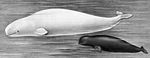 до до 2 тдо в арктических морях и среди льдов, часто входят в реки Обь, Енисей, Лену, АмурКашалот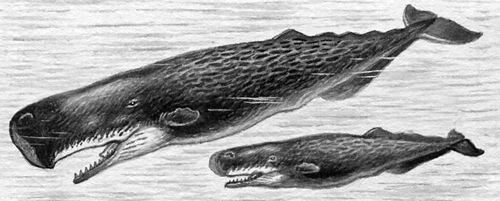 до до 70 тдо во всех океанах и открытых морях, кроме арктическихГренланд-ский кит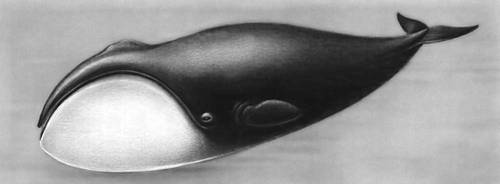 до до 120 тдо в арктических моряМлекопитающие, ластоногиеМлекопитающие, ластоногиеМлекопитающие, ластоногиеМлекопитающие, ластоногиеМлекопитающие, ластоногиеМлекопитающие, ластоногиеГренланд-ский тюлень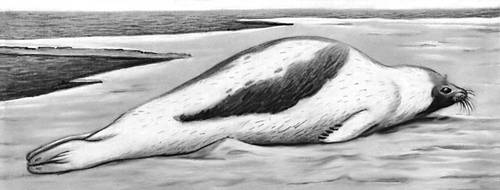 до додо в арктических морях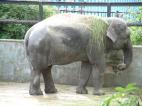 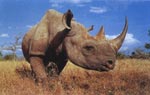 Гренландский китСлонНосорог60 тнужна 1 клетканужно 2 клеткинужно 2 клеткиСколько нужно клеток?Гренландский китСлонНосорогБык60 т??Название орфограммыПример слова с данной орфограммойи, у, а после шипящихпроверяемые безударные гласные в корне словапарные согласные в корне слованепроизносимый согласный в корнеНазваниеИзображениеМассаСельдь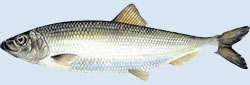 Осьминог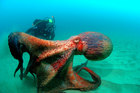 Треска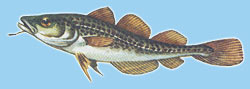 Пингвин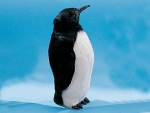 Нерпа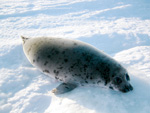 Акула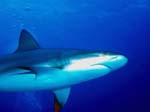 Морж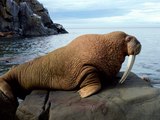 А.На надувном матрасе или шлюпке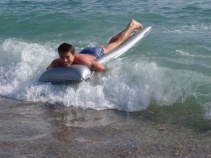 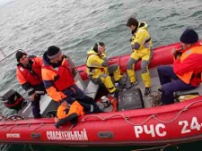 Б.На лодке.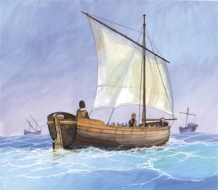 В.Погрузить на корабль.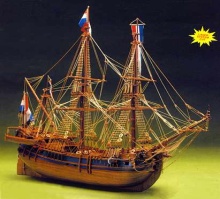 Г.Потянуть за кораблем на веревке.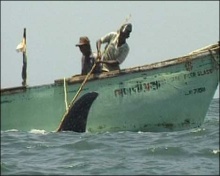 грамматическая основаглаголЗвукиимя существительноегласныеимя прилагательноеСостав словакореньокончаниепредлогЧасти речиоснова словаприставкаповествовательноеПредложениесогласныераспространенноеударениеНезнакомое словоЗначение незнакомого слова1. ____________–____________________________2. ____________–____________________________3. ____________–____________________________4. ____________–____________________________5. ____________–____________________________6. ____________–____________________________7. ____________–____________________________8. ____________–____________________________9. ____________–____________________________10. ___________–____________________________